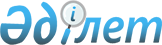 О проекте Закона Республики Казахстан "О внесении изменений и дополнений в некоторые законодательные акты Республики Казахстан по вопросам совершенствования деятельности третейских судов и международного коммерческого арбитража"Постановление Правительства Республики Казахстан от 27 ноября 2008 года № 1090
      Правительство Республики Казахстан 

ПОСТАНОВЛЯЕТ:




      внести на рассмотрение Мажилиса Парламента Республики Казахстан проект Закона Республики Казахстан "О внесении изменений и дополнений в некоторые законодательные акты Республики Казахстан по вопросам совершенствования деятельности третейских судов и международного коммерческого арбитража".

      

Премьер-Министр




      Республики Казахстан                       К. Масимов


Проект      



Закон Республики Казахстан





О внесении изменений и дополнений в некоторые






законодательные акты Республики Казахстан по вопросам






совершенствования деятельности третейских судов и






международного коммерческого арбитража



      


Статья 1.


 Внести изменения и дополнения в следующие законодательные акты Республики Казахстан:



      1. В 
 Гражданский кодекс 
 Республики Казахстан (Особенная часть) от 1 июля 1999 г. (Ведомости Парламента Республики Казахстан, 1999 г., № 16-17, ст. 642; № 23, ст. 929; 2000 г., № 3-4, ст. 66; № 10, ст. 244; № 22, ст. 408; 2001 г., № 23, ст. 309; № 24, ст. 338; 2002 г., № 10, ст. 102; 2003 г., № 1-2, ст. 7; № 4, ст. 25; № 11, ст. 56; № 14, ст. 103; № 15, ст. 138, 139; 2004 г., № 3-4, ст. 16; № 5, ст. 25; № 6, ст. 42; № 16, ст. 91; № 23, ст. 142; 2005 г., № 21-22, ст. 87; № 23, ст. 104; 2006 г., № 4, ст. 24, 25; № 8, ст. 45; № 11, ст. 55; № 13, ст. 85; 2007 г., № 3, ст. 21; № 4, ст. 28; № 5-6, ст. 37; № 8, ст. 52; № 9, ст. 67; № 12, ст. 88):



      статью 1102 дополнить абзацем следующего содержания:



      "В гражданско-правовых отношениях с иностранным элементом Республика Казахстан пользуется юрисдикционным иммунитетом в отношении себя и своей собственности от юрисдикции судов другого государства, включая судебный иммунитет, иммунитет от принятия обеспечительных мер и иммунитет от исполнения судебного решения, если иное не установлено:



      в международном договоре Республики Казахстан;



      в письменном соглашении, не являющемся международным договором Республики Казахстан;



      путем заявления в суде или письменного уведомления в рамках конкретного разбирательства.".



      2. В 
 Гражданский процессуальный 

 кодекс

 Республики Казахстан от 13 июля 1999 г. (Ведомости Парламента Республики Казахстан, 1999 г., № 18, ст. 644; 2000 г., № 3-4, ст. 66; № 10, ст. 244; 2001 г., № 8, ст. 52; № 15-16, ст. 239; № 21-22, ст. 281; № 24, ст. 338; 2002 г., № 17, ст. 155; 2003 г., № 10, ст. 49; № 14, ст. 109; № 15, ст. 138; 2004 г., № 5, ст. 25; № 17, ст. 97; № 23, ст. 140; № 24, ст. 153; 2005 г., № 5, ст. 5; № 13, ст. 53; № 24, ст. 123; 2006 г., № 2, ст. 19; № 10, ст. 52; № 11, ст. 55; № 12, ст. 72; № 13, ст. 86; 2007 г., № 3, ст. 20; № 4, ст. 28; № 9, ст. 67; № 10, ст. 69; № 13, ст. 99; 2008 г., № 13-14, ст. 56, № 15-16, ст. 62):



      1) статью 422 исключить;



      2) дополнить главой 45-2 следующего содержания:



      "Глава 45-2. Юрисдикционный иммунитет иностранного государства



                   и его собственности



      Статья 427. Иммунитет иностранного государства



      Иностранное государство пользуется в Республике Казахстан юрисдикционным иммунитетом, включая судебный иммунитет, иммунитет от принятия обеспечительных мер и иммунитет от исполнения судебного решения за изъятиями, установленными настоящим Кодексом.



      Статья 428. Судебный иммунитет



      В соответствии с положениями настоящего Кодекса иностранное государство не пользуется в Республике Казахстан судебным иммунитетом, если оно согласилось на отказ от судебного иммунитета, а также, если оно осуществило деятельность, иную чем осуществление суверенной власти государства, в том числе в случаях, указанных в статьях 434-440 настоящего Кодекса.



      Статья 429. Согласие иностранного государства на юрисдикцию



                  казахстанского суда



      1. Признается, что иностранное государство согласилось на отказ от судебного иммунитета, если оно прямо выразило согласие на осуществление юрисдикции казахстанским судом в отношении соответствующего вопроса или дела, в частности:



      1) в международном договоре Республики Казахстан;



      2) в письменном соглашении, не являющемся международным договором Республики Казахстан;



      3) путем заявления в казахстанском суде или письменного уведомления в рамках конкретного разбирательства.



      2. Согласие иностранного государства на отказ от судебного иммунитета не рассматривается как его согласие на отказ от иммунитета от принятия обеспечительных мер и иммунитета от исполнения судебного решения.



      3. Согласие иностранного государства на применение казахстанского права не рассматривается как согласие на отказ от судебного иммунитета.



      Статья 430. Участие иностранного государства в судебном



                  разбирательстве



      1. Признается, что иностранное государство согласилось на отказ от судебного иммунитета, если это государство явилось стороной разбирательства, возбужденного по его инициативе в казахстанском суде, или вступило в разбирательство существа дела в казахстанском суде, или предприняло какое-либо иное действие по существу дела. Однако, если государство докажет в суде, что до того, как оно предприняло такие действия, ему не могли быть известны факты, дающие основание заявить об иммунитете, оно может ссылаться на иммунитет на основании этих фактов незамедлительно после того, как они стали ему известны.



      2. Иностранное государство не рассматривается как отказавшееся от судебного иммунитета, если оно вступает в разбирательство в казахстанском суде или предпринимает какое-либо другое действие с целью сослаться на иммунитет или привести доказательства своего права в отношении имущества, которое является предметом разбирательства.



      3. Явка представителя иностранного государства в казахстанский суд для дачи свидетельских показаний не рассматривается как согласие этого государства на отказ от судебного иммунитета.



      4. Если иностранное государство не участвует в разбирательстве в казахстанском суде, это обстоятельство само по себе не может быть истолковано как его согласие на отказ от судебного иммунитета.



      Статья 431. Отказ от иммунитета в отношении встречного иска



      1. Иностранное государство, предъявившее иск в казахстанский суд, признается согласившимся на отказ от судебного иммунитета в отношении любого встречного иска, основанного на тех же правоотношениях или фактах, что и первоначальный иск этого государства.



      2. Иностранное государство, предъявившее встречный иск в казахстанский суд, признается согласившимся на отказ от судебного иммунитета в отношении первоначального иска.



      Статья 432. Отказ от иммунитета в отношении арбитражного



                  (третейского) разбирательства



      Если иностранное государство выразило в письменной форме согласие на рассмотрение в арбитраже (третейском суде) споров с его участием, которые возникли или могут возникнуть в будущем, признается, что применительно к этим спорам оно добровольно согласилось на отказ от судебного иммунитета по вопросам, касающимся осуществления казахстанским судом функций в отношении арбитража.



      Статья 433. Отзыв согласия на отказ от иммунитета



      1. Согласие иностранного государства на отказ от судебного иммунитета, иммунитета от принятия обеспечительных мер и иммунитета от исполнения судебного решения не может быть отозвано, за исключением случаев, когда допустимость отзыва такого согласия прямо предусмотрена соглашением с другой участвующей в споре стороной.



      2. Согласие иностранного государства на отказ от судебного иммунитета распространяется на все стадии судебного разбирательства.



      Статья 434. Неприменение иммунитета по спорам, связанным с



                  предпринимательской деятельностью



      1. Иностранное государство не пользуется в Республике Казахстан судебным иммунитетом по спорам, возникшим при осуществлении этим государством предпринимательской деятельности.



      2. Иностранное государство не пользуется в Республике Казахстан судебным иммунитетом по спорам, возникшим из гражданско-правовых сделок вне предпринимательской деятельности, которые это государство совершило или с которыми оно связано иным образом, чем при осуществлении суверенной власти государства.



      3. При решении вопроса о том, является ли сделка, совершенная иностранным государством или с которой оно связано, деятельностью, связанной с осуществлением его суверенной власти, казахстанский суд принимает во внимание характер и цель такой сделки.



      Статья 435. Неприменение иммунитета по спорам, связанным с



                  участием в организациях



      Иностранное государство не пользуется в Республике Казахстан судебным иммунитетом по спорам, касающимся его участия в хозяйственных товариществах и обществах, а также иных коммерческих и некоммерческих организациях, учрежденных или имеющих основное место деятельности на территории Республики Казахстан.



      Статья 436. Неприменение иммунитета по спорам, касающимся прав



                  на имущество



      Иностранное государство не пользуется в Республике Казахстан судебным иммунитетом по спорам, касающимся:



      1) его прав на недвижимое имущество, которое находится на территории Республики Казахстан, а также его обязательств, связанных с таким имуществом;



      2) его прав на имущество, которые возникают по основаниям, не связанным с осуществлением этим государством суверенной власти.



      Статья 437. Неприменение иммунитета по спорам о возмещении



                  вреда



      Иностранное государство не пользуется в Республике Казахстан судебным иммунитетом по спорам о возмещении этим государством вреда, причиненного жизни или здоровью, и вреда, причиненного имуществу, если требование возникло из причинения вреда имуществу действием или иным обстоятельством, имевшим место полностью или частично на территории Республики Казахстан.



      Статья 438. Неприменение иммунитета по спорам, касающимся



                  интеллектуальной собственности



      1. Иностранное государство не пользуется в Республике Казахстан судебным иммунитетом по спорам, касающимся установления и осуществления его прав на результаты интеллектуальной деятельности (произведения литературы, науки и искусства, изобретения и т.п.) и приравненные к ним средства индивидуализации юридического лица и индивидуализации продукции, выполняемых работ или услуг (фирменные наименования, товарные знаки, знаки обслуживания и т.п.).



      2. Иностранное государство не пользуется в Республике Казахстан судебным иммунитетом по спорам, касающимся предполагаемого нарушения этим государством прав других лиц на результаты интеллектуальной деятельности и приравненные к ним средства индивидуализации юридического лица и индивидуализации продукции, выполняемых работ или услуг.



      Статья 439. Неприменение иммунитета по трудовым спорам



      1. Иностранное государство не пользуется в Республике Казахстан судебным иммунитетом по спорам, возникшим из трудового договора между этим государством и работником, относительно работы, которая была или должна быть выполнена полностью или частично на территории Республики Казахстан.



      2. Правило части 1 настоящей статьи не применяется в случаях, когда:



      1) работник является гражданином государства, принявшего его на работу, в момент возбуждения разбирательства, за исключением случая, когда работник имеет постоянное место жительства в Республике Казахстан;



      2) работник был нанят для выполнения обязанностей по осуществлению суверенной власти государства;



      3) предметом спора является заключение или возобновление трудового договора.



      Статья 440. Иммунитет по спорам, связанным с эксплуатацией



                  морских судов и судов внутреннего плавания



      1. Иностранное государство, являющееся собственником морского судна или судна внутреннего плавания либо эксплуатирующее такое судно, не пользуется в Республике Казахстан судебным иммунитетом по спорам, касающимся эксплуатации этого судна или перевозки груза этим судном, если в момент возникновения факта, послужившего основанием иска, судно использовалось в иных целях, нежели в государственных некоммерческих целях.



      2. Правило части 1 настоящей статьи не применяется в отношении:



      1) военных кораблей и военно-вспомогательных судов, а также груза, перевозимого на борту таких кораблей и судов;



      2) груза, принадлежащего государству и используемого или предназначенного для использования исключительно в государственных некоммерческих целях, независимо от того, на каком судне этот груз перевозится.



      3. Для целей применения настоящей статьи под спорами, касающимися эксплуатации судна, понимаются, в частности, споры в отношении:



      1) столкновения судов, повреждения портовых и гидротехнических сооружений или другой судоходной аварии;



      2) оказания помощи, спасательных работ и общей аварии;



      3) поставок, ремонтных и других работ, оказания услуг, касающихся судна;



      4) последствий загрязнения морской среды;



      5) подъема затонувшего имущества.



      Статья 441. Иммунитеты от принятия обеспечительных мер и от



                  исполнения судебного решения



      Иностранное государство пользуется иммунитетом от принятия обеспечительных мер и иммунитетом от исполнения судебного решения, за исключением случаев, когда:



      1) иностранное государство прямо выразило согласие на отказ от указанных в настоящей статье видов юрисдикционного иммунитета одним из способов, предусмотренных частью 1 статьи 429 настоящего Кодекса;



      2) иностранное государство зарезервировало или иным образом обозначило имущество на случай удовлетворения требования, являющегося предметом разбирательства в суде;



      3) находящееся на территории Республики Казахстан имущество иностранного государства используется и (или) предназначено для использования иностранным государством в целях, иных чем осуществление суверенной власти государства.



      Статья 442. Имущество, используемое в целях осуществления



                  суверенной власти



      Не рассматривается как имущество, используемое и (или) предназначенное для использования иностранным государством в целях, иных чем осуществление суверенной власти государства (подпункт 3) статьи 441 настоящего Кодекса), в частности, следующее имущество иностранного государства:



      1) имущество (в том числе денежные средства, находящиеся на банковском счете), используемое или предназначенное для осуществления функций дипломатических представительств иностранного государства или его консульских учреждений, специальных миссий, представительств при международных организациях, делегаций иностранного государства в органах международных организаций либо на международных конференциях;



      2) имущество военного характера или имущество, используемое либо предназначенное для использования в военных целях или в миротворческих операциях, признаваемых Республикой Казахстан;



      3) культурные ценности или архивы, не выставленные на продажу либо не предназначенные для продажи;



      4) имущество, являющееся частью экспозиций выставок, представляющее научный, культурный или исторический интерес и не выставленное на продажу либо не предназначенное для продажи.



      Статья 443. Судопроизводство по делам с участием



                  иностранного государства



      Дела с участием иностранного государства рассматриваются казахстанскими судами по правилам судопроизводства Республики Казахстан, включая правила о подсудности, действующие в отношении юридических лиц, в частности иностранных юридических лиц, если иное не предусмотрено настоящим Кодексом или другими законами.



      Статья 444. Порядок решения вопроса о судебном иммунитете



                  иностранного государства



      Вопрос о том, пользуется или не пользуется иностранное государство судебным иммунитетом, решается казахстанским судом в судебном заседании с вызовом сторон.



      Статья 445. Решение судом вопросов о принятии обеспечительных



                  мер и об исполнении судебного решения по спорам с



                  участием иностранного государства



      1. Вопросы о принятии обеспечительных мер и об исполнении решения, вынесенного против иностранного государства, казахстанский суд решает в зависимости от наличия или отсутствия у иностранного государства соответственно иммунитета от принятия обеспечительных мер и иммунитета от исполнения судебного решения.



      2. В случаях когда непринятие безотлагательных мер может затруднить или сделать невозможным исполнение судебного решения, в частности, в связи с большой степенью вероятности уничтожения, повреждения, перемещения имущества или иного распоряжения им с целью недопущения исполнения судебного решения, казахстанский суд при отсутствии у него достаточных оснований полагать, что иностранное государство пользуется соответствующим иммунитетом, вправе принять по просьбе стороны решение об обеспечительных мерах или об обеспечении исполнения. Принятие такого решения не лишает иностранное государство права на его оспаривание со ссылкой на наличие соответствующего иммунитета.



      3. Исполнение судебных решений, вынесенных против иностранных государств, осуществляется на основании законодательства Республики Казахстан об исполнительном производстве, включая правила, действующие в отношении юридических лиц, если иное не предусмотрено настоящим Кодексом.



      Статья 446. Применение принципа взаимности



      1. При рассмотрении в казахстанском суде иска, предъявленного к иностранному государству, суд применяет принцип взаимности по ходатайству истца или другого участвующего в деле лица.



      2. По спорам, связанным с предпринимательской деятельностью, а также по спорам, возникшим из гражданско-правовых сделок вне предпринимательской деятельности, доказывание объема юрисдикционного иммунитета, который в соответствующем иностранном государстве предоставляется Республике Казахстан, может быть возложено на лицо, заявившее ходатайство о применении принципа взаимности.



      3. Если будет доказано, что в иностранном государстве, в отношении которого возник вопрос о юрисдикционном иммунитете, Республике Казахстан предоставляется юрисдикционный иммунитет в более ограниченном объеме, чем тот, который предоставляется иностранному государству в силу настоящего Кодекса, то казахстанский суд на основе взаимности при решении указанного вопроса вправе исходить из того же объема юрисдикционного иммунитета, каким Республика Казахстан пользуется в соответствующем иностранном государстве.



      Статья 447. Содействие суду по вопросам применения настоящего



                  Кодекса



      Министерство иностранных дел Республики Казахстан, по запросу казахстанского суда или по своей инициативе дает заключение по вопросам, связанным с применением настоящего Кодекса в отношении иностранного государства, в частности, является ли сторона, в отношении которой возникает вопрос о юрисдикционном иммунитете, иностранным государством, имела ли место деятельность по осуществлению суверенной власти государства, в каком объеме предоставляется юрисдикционный иммунитет Республики Казахстан в иностранном государстве.



      Казахстанский суд может в установленном порядке обратиться по вопросам, являющимся предметом регулирования настоящего Кодекса, за содействием и разъяснением также к иным органам и организациям в Республике Казахстан и за границей или привлечь экспертов. Полученные заключения и разъяснения подлежат оценке казахстанским судом с учетом совокупности имеющихся в деле доказательств.



      Статья 448. Направление и вручение иностранному государству



                  процессуальных документов



      1. Направление иностранному государству извещения о возбуждении против него дела в казахстанском суде и иных судебных документов осуществляется по дипломатическим каналам. Датой вручения этих документов считается дата получения их органом исполнительной власти, ведающим иностранными делами соответствующего государства.



      2. Поручения казахстанских судов о вручении иностранному государству документов и о совершении в связи с возбужденным против него в казахстанском суде делом иных процессуальных действий оформляются в порядке, предусмотренном нормативными правовыми актами Республики Казахстан и международными договорами Республики Казахстан, регламентирующими оказание правовой помощи.



      Статья 449. Заочное решение



      Решение против иностранного государства, не принявшего участия в разбирательстве в казахстанском суде, может быть вынесено при условии, если суд установит, что:



      1) соблюдены требования частей 1 и 2 статьи 448 настоящего Кодекса;



      2) с даты направления поручения о вручении иностранному государству документов о возбуждении против него дела прошло не менее шести месяцев;



      3) в соответствии с положениями настоящего Кодекса государство не пользуется судебным иммунитетом.".



      3. В 
 Закон 
 Республики Казахстан от 28 декабря 2004 года "О третейских судах" (Ведомости Парламента Республики Казахстан, 2004 г., № 24, ст. 151):



      1) пункт 1 статьи 9 изложить в следующей редакции:



      "1. Производство в третейских судах ведется на государственном и (или) официальном языках, а в случаях достижения соглашения сторон - на другом языке.";



      2) подпункт 4) пункта 4 статьи 11 дополнить словами ", депутатом, военнослужащим";



      3) подпункт 6) пункта 2 статьи 44 исключить.



      4. В 
 Закон 
 Республики Казахстан от 28 декабря 2004 года "О международном коммерческом арбитраже" (Ведомости Парламента Республики Казахстан, 2004 г., № 24, ст. 152):



      1) в заголовке и по тексту слова "международном коммерческом арбитраже", "международного коммерческого арбитража", "международным коммерческим арбитражем", "международный коммерческий арбитраж" заменить соответственно словами "коммерческом арбитраже", "коммерческого арбитража", "коммерческим арбитражем", "коммерческий арбитраж";



      2) в подпункте 1) статьи 2 слова "действующий на постоянной основе, а также" заменить словами "постоянно действующий арбитраж либо";



      3) дополнить статьей 4-1 следующего содержания:



      "Статья 4-1. Отказ от права на возражение



      Сторона, которая знает о том, что какое-либо положение настоящего Закона, от которого стороны могут отступать, или какое-либо требование, согласно арбитражному соглашению, не были соблюдены, и тем не менее продолжает участвовать в арбитражном разбирательстве, не заявив возражений против такого несоблюдения без недолжного промедления, или если для этой цели предусмотрен какой-либо срок, то в течение такого срока считается отказавшейся от своего права на возражение.";



      4) дополнить статьей 5-1 следующего содержания:



      "Статья 5-1. Пределы вмешательства компетентного суда



      По вопросам, регулируемым настоящим Законом, никакое судебное вмешательство не должно иметь место, кроме как в случаях, предусмотренных настоящим Законом.";



      5) статью 6 дополнить пунктами 5, 6, 7 следующего содержания:



      "5. Если стороны не договорились об ином, то при передаче спора в постоянно действующий арбитраж регламент постоянно действующего арбитража рассматривается в качестве неотъемлемой части арбитражного соглашения.



      6. Действие арбитражного соглашения может быть прекращено соглашением сторон в том же порядке, в котором оно заключалось.



      7. Арбитражу не подведомственны споры, по которым затрагиваются интересы несовершеннолетних лиц, лиц, признанных в порядке, установленном законом, недееспособными.";



      6) дополнить статьей 6-1 следующего содержания:



      "Статья 6-1. Арбитражное соглашение и предъявление



                   иска по существу спора в суде



      1. Суд в который подан иск по предмету арбитражного разбирательства должен, если любая из сторон просит об этом, не позднее представления своего первого заявления по существу спора направить стороны в арбитраж, если не найдет что это соглашение недействительно, утратило силу или не может быть исполнено.



      2. Несмотря на предъявления иска, указанного в пункте 1 настоящей статьи, арбитражное разбирательство может быть начато или продолжено и арбитражное решение вынесено, пока суд рассматривает вопрос о подсудности 

ему

 предмета арбитражного разбирательства.";



      7) в статье 7:



      пункт 3 изложить в следующей редакции:



      "3. Дополнительные требования к кандидатам в арбитры, могут быть согласованы сторонами непосредственно или определены регламентом постоянно действующего арбитража.";



      подпункт 4) пункта 4 дополнить словами ", депутатом, военнослужащим";



      8) в статье 9:



      пункт 1 дополнить словами "по соглашению сторон.";



      пункт 5 изложить в следующей редакции:



      "5. При арбитраже в составе трех арбитров, если стороны не договорились об ином или спор не рассматривает постоянно действующий арбитраж, каждая сторона назначает одного арбитра, и два назначенных таким образом арбитра назначают третьего арбитра.";



      дополнить пунктами 6 и 7 следующего содержания:



      "6. При отсутствии соглашения сторон, компетентный суд в течение тридцати дней может по заявлению одной из сторон спора назначить арбитров (арбитра) в случаях, когда:



      1) сторона не назначила арбитра в течение тридцати дней с момента получения просьбы об этом от другой стороны;



      2) если два арбитра в течение тридцати дней с момента их назначения не договорились о выборе третьего арбитра;



      3) при арбитраже с единоличным арбитром стороны не договорились о выборе арбитра.



      7. При рассмотрении спора постоянно действующем арбитражем, если стороны не договорились о составе арбитража, арбитры (арбитр) могут быть назначены председателем постоянно действующего арбитража в течение тридцати дней.";



      9) дополнить статьей 9-1 следующего содержания:



      "Статья 9-1. Условия деятельности постоянно действующего арбитража



      1. Постоянно действующий арбитраж:



      1) ведет реестр своих арбитров;



      2) создает условия для размещения на общедоступных телекоммуникационных сетях, информации о своем регламенте работы, реестре арбитров и внесенным решениям по арбитражным разбирательствам при согласии сторон спора.



      2. Реестр арбитров подлежит обязательному опубликованию в средствах массовой информации для свободного ознакомления населения.";



      10) в статье 11:



      пункт 1 изложить в следующей редакции:



      "1. Полномочия арбитра могут быть прекращены по соглашению сторон по основаниям, предусмотренным настоящим Законом, а также в случае неисполнения своих полномочий в течение установленного срока для рассмотрения спора или неспособности осуществлять свои обязанности по болезни, в связи со смертью, либо отказа от своих полномочий по рассмотрению спора.";



      пункт 3 изложить в следующей редакции:



      "3. Полномочия арбитра прекращаются после принятия решения по конкретному арбитражному разбирательству или в случае, если стороны договорились относительно такого прекращения. В случаях, предусмотренных статьей 30 настоящего Закона, полномочия арбитра возобновляются, а затем прекращаются после совершения процессуальных действий, предусмотренных указанной статьей.";



      11) дополнить статьей 15-1 следующего содержания:



      "Статья 15-1. Полномочия арбитража распорядиться о принятии обеспечительных мер



      Если стороны не договорились об ином, арбитраж может по просьбе любой стороны распорядиться о принятии другой стороной надлежащих обеспечительных мер на период рассмотрения спора.";



      12) в предложении первом статьи 17 после слова "арбитража" дополнить словами ", за исключением случая, когда спор передается на рассмотрение постоянно действующего арбитража.";



      13) дополнить статьей 18-1 следующего содержания:



      "Статья 18-1. Возбуждение арбитражного разбирательства



      1. Арбитраж, приняв исковое заявление, выносит определение о возбуждении арбитражного разбирательства, в соответствии со своим положением (регламентом) или нормами гражданского процессуального законодательства Республики Казахстан, извещает стороны о месте его рассмотрения, предлагает ответчику представить письменный отзыв на исковое заявление.



      2. Непредставление ответчиком возражений не может служить препятствием к рассмотрению спора.";



      14) статью 19 изложить в следующей редакции:



      "Статья 19. Начало арбитражного разбирательства.



      1. Арбитр обязан заблаговременно и надлежащим образом вручить сторонам уведомление о времени и месте заседания арбитража, если стороны не договорились об ином.



      2. Если стороны не договорились об ином, то копии всех документов, материалов и информация, которые представляются арбитражу одной из сторон, должны быть переданы арбитражем другой стороне в недельный срок с даты их поступления в арбитраж. Экспертные заключения, на которых арбитраж основывает свое решение, должны быть переданы арбитражем сторонам до начала арбитражного разбирательства.";



      15) в пункте 1 статьи 22 после слов "арбитражного разбирательства" дополнить словами "на основании представленных материалов и доказательств";



      16) дополнить статьей 22-1 следующего содержания:



      "Статья 22-1. Получение сторонами письменных сообщений



      1. Если стороны не договорились об ином:



      1) любое письменное сообщение считается полученным, если оно доставлено адресату лично, по его постоянному месту жительства или почтовому адресу; когда таковые не могут быть установлены путем разумного наведения справок, письменное сообщение считается полученным, если оно направлено в последнее известное местонахождение заказным письмом или иным образом, предусматривающим регистрацию попытки доставки этого сообщения;



      2) письменное сообщение считается полученным в день такой доставки.



      2. Положение настоящей статьи не применяется к сообщениям в ходе производства в компетентном суде.";



      17) дополнить статьями 23-1, 23-2 следующего содержания:



      "Статья 23-1. Участие сторон в заседании арбитража



      1. Каждой стороне должны быть предоставлены равные возможности для изложения своей позиции и защиты своих прав и интересов.



      2. Если стороны не договорились об ином, то арбитражное разбирательство осуществляется в закрытом заседании арбитража с участием сторон или их представителей.



      Полномочия представителей сторон должны быть оформлены с соблюдением требований, предусмотренных гражданским процессуальным законодательством Республики Казахстан.



      Статья 23-2. Представление и исследование доказательств



      Каждая сторона должна доказать те обстоятельства, на которые она ссылается как на обоснование своих требований и возражений. Арбитр вправе, если сочтет представленные доказательства недостаточными, предложить сторонам представить дополнительные доказательства.



      Арбитр обязан непосредственно исследовать все имеющиеся по делу доказательства.";



      18) пункт 1 статьи 25 изложить в следующей редакции:



      "1. Стороны до или во время арбитражного разбирательства вправе обратиться в компетентный суд с заявлением о принятии мер по обеспечению иска. Принятие компетентным судом решения об обеспечительных мерах не является не совместимым с арбитражным соглашением.";



      19) дополнить статьей 25-1 следующего содержания:



      "Статья 25-1. Предъявление встречного иска и зачет встречных



                    требований



      1. Ответчик вправе предъявить истцу встречный иск при условии, что существует взаимная связь встречного требования с требованиями истца, а также при условии, что встречный иск может быть рассмотрен арбитражем в соответствии с арбитражным соглашением.



      2. Встречный иск может быть предъявлен в ходе арбитражного разбирательства до принятия решения арбитражем, если сторонами не согласован иной срок для предъявления встречного иска.



      3. Встречный иск должен соответствовать требованиям пункта 2 статьи 18 настоящего Закона.



      4. Истец вправе представить возражения против встречного иска в порядке и сроки, которые предусмотрены регламентом или правилами арбитражного разбирательства.



      5. Если стороны не договорились об ином, то ответчик вправе потребовать зачета встречного требования с соблюдением требований гражданского законодательства Республики Казахстан.".



      20) в пункте 2 статьи 30 слово "тридцати" заменить словом "шестидесяти";



      21) пункты 1, 2 статьи 32 изложить в следующей редакции:



      "1. Арбитражное решение признается обязательным и при подаче в компетентный суд письменного ходатайства приводится в исполнение в соответствии с гражданским процессуальным законодательством Республики Казахстан.



      2. Сторона, основывающаяся на арбитражном решении или ходатайствующая о приведении его в исполнение, должна представить арбитражное решение и соглашение или их должным образом заверенные или апостилированные копии. Если арбитражное решение или соглашение изложено на иностранном языке, сторона должна представить должным образом заверенный или апостилированный перевод этих документов на государственный или русский язык.";



      22) абзац третий подпункта 1) пункта 1 статьи 33 изложить в следующей редакции:



      "арбитражное соглашение не действительно по закону, которому стороны его подчинили или по закону страны, в которой арбитражное решение было вынесено;".



      Статья 2.


 Настоящий Закон вводится в действие со дня его первого официального опубликования.

      

Президент




      Республики Казахстан


					© 2012. РГП на ПХВ «Институт законодательства и правовой информации Республики Казахстан» Министерства юстиции Республики Казахстан
				